ПРАВИТЕЛЬСТВО РЕСПУБЛИКИ БАШКОРТОСТАНПОСТАНОВЛЕНИЕот 3 марта 2009 г. N 80ОБ ОКАЗАНИИ ГОСУДАРСТВЕННОЙ ПОДДЕРЖКИ МОЛОДЕЖНЫМИ ДЕТСКИМ ОБЩЕСТВЕННЫМ ОБЪЕДИНЕНИЯМВ РЕСПУБЛИКЕ БАШКОРТОСТАНВ соответствии с пунктом 2 статьи 78.1 Бюджетного кодекса Российской Федерации, Постановлением Правительства Российской Федерации от 18 сентября 2020 года N 1492 "Об общих требованиях к нормативным правовым актам, муниципальным правовым актам, регулирующим предоставление субсидий, в том числе грантов в форме субсидий, юридическим лицам, индивидуальным предпринимателям, а также физическим лицам - производителям товаров, работ, услуг, и о признании утратившими силу некоторых актов Правительства Российской Федерации и отдельных положений некоторых актов Правительства Российской Федерации" Правительство Республики Башкортостан постановляет:(преамбула в ред. Постановления Правительства РБ от 28.06.2022 N 354)1. Утвердить прилагаемые:Положение о порядке формирования Республиканского реестра молодежных и детских общественных объединений;Порядок предоставления из бюджета Республики Башкортостан грантов в форме субсидий молодежным и детским общественным объединениям для финансового обеспечения проектов (программ) в сфере молодежной политики;Положение о комиссии по оценке проектов (программ) некоммерческих организаций на предоставление грантов в форме субсидий.(абзац введен Постановлением Правительства РБ от 09.03.2023 N 103)(п. 1 в ред. Постановления Правительства РБ от 28.06.2022 N 354)2. Установить, что расходы по оказанию государственной поддержки молодежным и детским общественным объединениям осуществляются за счет средств, предусмотренных в государственной программе "Развитие физической культуры, спорта и молодежной политики в Республике Башкортостан", утвержденной Постановлением Правительства Республики Башкортостан от 25 декабря 2017 года N 613.(п. 2 в ред. Постановления Правительства РБ от 17.04.2019 N 226)3. Исключен. - Постановление Правительства РБ от 09.03.2023 N 103.Премьер-министрПравительстваРеспублики БашкортостанР.С.САРБАЕВУтвержденоПостановлением ПравительстваРеспублики Башкортостанот 3 марта 2009 г. N 80ПОЛОЖЕНИЕО ПОРЯДКЕ ФОРМИРОВАНИЯ РЕСПУБЛИКАНСКОГО РЕЕСТРА МОЛОДЕЖНЫХИ ДЕТСКИХ ОБЩЕСТВЕННЫХ ОБЪЕДИНЕНИЙ1. Общие положения1.1. Настоящее Положение определяет порядок формирования и ведения Республиканского реестра молодежных и детских общественных объединений.1.2. Республиканский реестр молодежных и детских общественных объединений (далее - Реестр) является учетным документом, содержащим список молодежных и детских общественных объединений (далее - объединения), на которые распространяются меры государственной поддержки.1.3. Реестр формируется Государственным комитетом Республики Башкортостан по молодежной политике на основании письменных заявлений объединений.(в ред. Постановлений Правительства РБ от 12.07.2013 N 309, от 30.12.2021 N 752)1.4. Включение объединений в Реестр, а также внесение изменений в него осуществляются бесплатно.2. Условия включения объединений в Реестр2.1. В Реестр включаются республиканские, городские, районные молодежные и детские объединения, отделения общероссийских, международных, межрегиональных молодежных и детских объединений, действующие в Республике Башкортостан и соответствующие требованиям статьи 22 Закона Республики Башкортостан "О молодежной политике в Республике Башкортостан", при соблюдении ими следующих условий:являются юридическим лицом и действуют не менее одного года с момента государственной регистрации в установленном порядке;осуществляют свою деятельность на постоянной основе;(в ред. Постановления Правительства РБ от 09.03.2021 N 83)являются молодежными объединениями граждан в возрасте до 35 лет включительно, объединившихся на основе общности интересов, и детскими объединениями, в которые входят граждане в возрасте до 18 лет и совершеннолетние граждане, объединившиеся для совместной деятельности.(в ред. Постановления Правительства РБ от 09.03.2021 N 83)2.2. В Реестр не включаются:молодежные и детские коммерческие организации;молодежные и детские религиозные организации;молодежные и студенческие объединения, являющиеся профессиональными союзами;молодежные и детские общественные объединения, учреждаемые либо создаваемые политическими партиями;молодежные и детские объединения, не соответствующие пункту 2.1 настоящего Положения.3. Порядок включения объединений в Реестр3.1. Объединение, ходатайствующее о его включении в Реестр, представляет в срок до 15 сентября в Государственный комитет Республики Башкортостан по молодежной политике заявление, подписанное руководителем объединения или лицом, его замещающим, в котором указывается исчерпывающая информация, необходимая для объединения включения в Реестр.(в ред. Постановления Правительства РБ от 30.12.2021 N 752)К заявлению прилагаются:абзац исключен. - Постановление Правительства РБ от 09.03.2021 N 83;отчеты о реализованных проектах и проведенных мероприятий за предыдущий год;(в ред. Постановления Правительства РБ от 17.04.2019 N 226)копия устава объединения, заверенная руководителем объединения или лицом, его замещающим.Кроме того, заявитель по собственной инициативе вправе приложить к заявлению заверенные руководителем объединения или лицом, его замещающим, копии свидетельства о государственной регистрации объединения, свидетельства о постановке на учет в налоговом органе (в случае непредставления объединением таких документов Государственный комитет Республики Башкортостан по молодежной политике запрашивает их самостоятельно в рамках межведомственного взаимодействия).(в ред. Постановления Правительства РБ от 30.12.2021 N 752)(п. 3.1 в ред. Постановления Правительства РБ от 12.07.2013 N 309)3.2. Государственный комитет Республики Башкортостан по молодежной политике рассматривает представленные документы молодежного и детского общественного объединения в 20-дневный срок со дня получения, принимает решение о его включении либо об отказе во включении в Реестр на основании положений, закрепленных пунктом 2.1 настоящего Положения, а также информирует объединение о принятом решении в течение 10 дней после утверждения протокола заседания комиссии по формированию Реестра.(в ред. Постановлений Правительства РБ от 04.05.2017 N 206, от 30.12.2021 N 752)4. Условия и порядок подтверждения объединениемсоответствия требованиям Реестра, исключение из Реестра4.1. Объединение, включенное в Реестр, ежегодно в срок, указанный в пункте 3.1 настоящего Положения, представляет в Государственный комитет Республики Башкортостан по молодежной политике информацию, подтверждающую соответствие объединения требованиям пункта 2.1 настоящего Положения.(в ред. Постановления Правительства РБ от 30.12.2021 N 752)Объединение представляет заверенные руководителем или лицом, его замещающим, следующие документы, если в них в установленном законом порядке внесены изменения:устав общественного объединения;копию свидетельства о государственной регистрации общественного объединения.Объединение вправе не представлять документ, указанный в абзаце четвертом настоящего пункта. В случае непредставления объединением указанного документа по собственной инициативе Государственный комитет Республики Башкортостан по молодежной политике обеспечивает получение документа и (или) информации, содержащейся в документе, в территориальном налоговом органе в порядке, установленном законодательством Российской Федерации, в том числе в порядке межведомственного информационного взаимодействия.(в ред. Постановления Правительства РБ от 30.12.2021 N 752)(п. 4.1 в ред. Постановления Правительства РБ от 30.04.2021 N 178)4.2. Государственный комитет Республики Башкортостан по молодежной политике рассматривает вопрос о подтверждении объединением требований Реестра в месячный срок и принимает решение о соответствии либо несоответствии объединения требованиям Реестра.(в ред. Постановлений Правительства РБ от 12.07.2013 N 309, от 30.12.2021 N 752)4.3. Объединение, включенное в Реестр, вправе заявить о своем исключении из него.4.4. Объединение исключается из Реестра Государственным комитетом Республики Башкортостан по молодежной политике в случаях:(в ред. Постановлений Правительства РБ от 12.07.2013 N 309, от 30.12.2021 N 752)поступления заявления объединения об исключении из Реестра;непредставления объединением в установленный срок документов, подтверждающих соответствие объединения требованиям пункта 2.1 настоящего Положения;(абзац введен Постановлением Правительства РБ от 09.03.2021 N 83)включения объединения в реестр некоммерческих организаций, выполняющих функции иностранного агента;(абзац введен Постановлением Правительства РБ от 09.03.2021 N 83)ликвидации объединения.Объединение, получившее грант (финансовую поддержку) на реализацию проекта (программы), исключается из Реестра только после представления в Государственный комитет Республики Башкортостан по молодежной политике финансового отчета об использовании выделенных средств или после их возвращения.(в ред. Постановлений Правительства РБ от 12.07.2013 N 309, от 30.12.2021 N 752)5. Ведение Реестра5.1. Реестр ведет Государственный комитет Республики Башкортостан по молодежной политике.(в ред. Постановлений Правительства РБ от 12.07.2013 N 309, от 30.12.2021 N 752)5.2. Реестр заполняется по форме, определяемой Государственным комитетом Республики Башкортостан по молодежной политике.(в ред. Постановлений Правительства РБ от 12.07.2013 N 309, от 30.12.2021 N 752)5.3. Реестр хранится в соответствии с требованиями к хранению документов органов государственной власти, находящихся в текущем делопроизводстве.6. Контроль и меры ответственности6.1. Государственный комитет Республики Башкортостан по молодежной политике осуществляет проверку достоверности материалов, представленных объединениями.(в ред. Постановлений Правительства РБ от 12.07.2013 N 309, от 30.12.2021 N 752)6.2. Руководители объединений, представившие ложные сведения о составе и деятельности этих объединений в целях получения государственной поддержки, несут ответственность согласно законодательству.(п. 6.2 в ред. Постановления Правительства РБ от 17.04.2019 N 226)УтвержденоПостановлением ПравительстваРеспублики Башкортостанот 3 марта 2009 г. N 80ПОЛОЖЕНИЕО ПОРЯДКЕ ПРОВЕДЕНИЯ КОНКУРСА ПРОЕКТОВ (ПРОГРАММ)МОЛОДЕЖНЫХ И ДЕТСКИХ ОБЩЕСТВЕННЫХ ОБЪЕДИНЕНИЙНА ПРЕДОСТАВЛЕНИЕ ГРАНТОВ В ФОРМЕ СУБСИДИЙУтратило силу. - Постановление Правительства РБ от 28.06.2022 N 354.УтвержденПостановлением ПравительстваРеспублики Башкортостанот 3 марта 2009 г. N 80ПОРЯДОКПРЕДОСТАВЛЕНИЯ ИЗ БЮДЖЕТА РЕСПУБЛИКИ БАШКОРТОСТАН ГРАНТОВВ ФОРМЕ СУБСИДИЙ МОЛОДЕЖНЫМ И ДЕТСКИМ ОБЩЕСТВЕННЫМОБЪЕДИНЕНИЯМ ДЛЯ ФИНАНСОВОГО ОБЕСПЕЧЕНИЯ ПРОЕКТОВ (ПРОГРАММ)В СФЕРЕ МОЛОДЕЖНОЙ ПОЛИТИКИ1. ОБЩИЕ ПОЛОЖЕНИЯ(в ред. Постановления Правительства РБ от 09.03.2023 N 103)1.1. Настоящий Порядок определяет условия, цель, процедуру отбора и порядок предоставления из бюджета Республики Башкортостан грантов в форме субсидий молодежным и детским общественным объединениям (далее соответственно - некоммерческие организации или получатели гранта) для финансового обеспечения проектов (программ) в сфере молодежной политики в целях реализации проектов (программ) в рамках государственной программы "Развитие физической культуры, спорта и молодежной политики в Республике Башкортостан", утвержденной Постановлением Правительства Республики Башкортостан от 25 декабря 2017 года N 613 (далее - государственная программа).1.2. Целью предоставления гранта является финансовое обеспечение деятельности некоммерческих организаций, направленной на реализацию общественно полезных проектов (программ) в сфере молодежной политики в рамках реализации государственной программы.За счет предоставленного гранта получатель гранта осуществляет расходы, связанные с реализацией проекта (программы) в сфере молодежной политики в рамках реализации государственной программы.За счет предоставленного гранта получателю гранта запрещается осуществлять расходы на:а) предпринимательскую деятельность и оказание помощи коммерческим организациям;б) деятельность, напрямую не связанную с проектом (программой);в) поддержку политических партий и кампаний;г) проведение митингов, демонстраций, пикетирований;д) фундаментальные научные исследования;е) приобретение алкогольных напитков и табачной продукции;ж) уплату штрафов;з) приобретение за счет гранта иностранной валюты, за исключением операций, осуществляемых в соответствии с валютным законодательством Российской Федерации при закупке (поставке) высокотехнологического импортного оборудования, сырья и комплектующих изделий, а также связанных с достижением целей предоставления этих средств иных операций.1.3. Главным распорядителем как получателем средств бюджета Республики Башкортостан, осуществляющим предоставление грантов в соответствии с настоящим Порядком, является Государственный комитет Республики Башкортостан по молодежной политике (далее - Госкоммолодежи РБ).1.4. Гранты предоставляются в соответствии со сводной бюджетной росписью бюджета Республики Башкортостан в пределах лимитов бюджетных обязательств, утвержденных Госкоммолодежи РБ на соответствующий финансовый год и на плановый период на цель, указанную в пункте 1.2 настоящего Порядка.1.5. Категории некоммерческих организаций, имеющих право на получение гранта:а) республиканские, городские, районные молодежные и детские объединения, отделения общероссийских, международных, межрегиональных молодежных и детских объединений, которые включены в Республиканский реестр молодежных и детских общественных объединений;б) в номинации "Организация и проведение летних профильных лагерей, молодежных форумов, фестивалей и слетов" - молодежные и детские объединения, имеющие государственную регистрацию в соответствии с Федеральным законом "О государственной регистрации юридических лиц и индивидуальных предпринимателей".1.6. Отбор некоммерческих организаций, претендующих на получение гранта, осуществляется путем проведения конкурса.1.7. Критерии оценки получателей грантов установлены в приложении N 1 к настоящему Порядку по следующим номинациям:а) "Гражданская культура и самоорганизация молодежи": участвуют проекты, создающие условия для развития молодежного самоуправления, вовлечения молодежи в общественно-политическую жизнь республики, повышения уровня ее гражданской и духовно-нравственной культуры, социальной активности, формирования российской идентичности, единства российской нации, содействия межкультурному и межконфессиональному диалогу, патриотического воспитания молодежи, развития международного и межрегионального молодежного сотрудничества, а также проекты, направленные на противодействие идеологии терроризма и экстремизма в молодежной среде;б) "Экономическая самостоятельность и конкурентоспособность молодежи": участвуют проекты, создающие условия для развития молодежного предпринимательства (в том числе для вовлечения молодежи в предпринимательскую деятельность), профориентации и карьерных устремлений молодежи;в) "Здоровье молодежи. Профилактика наркомании, алкоголизма, табакокурения, ВИЧ-инфекций в подростково-молодежной среде": участвуют проекты, направленные на укрепление здоровья молодежи и детей, вовлечение их в занятия физической культурой и спортом, формирование здорового образа жизни, профилактику употребления психоактивных веществ, профилактику ВИЧ-инфекций;г) "Молодежная семья": участвуют проекты, направленные на формирование у молодежи традиционных семейных ценностей, оказание поддержки молодым семьям;д) "Работа с молодежью, находящейся в социально опасном положении": участвуют проекты, направленные на участие молодежи, нуждающейся в особой заботе государства, в общественной жизни; на проведение мероприятий по формированию правовых, культурных и нравственных ценностей среди молодежи, нуждающейся в особой заботе государства; проекты, обеспечивающие информационную доступность услуг для молодых людей, нуждающихся в особой заботе государства; создающие системы социализации молодежи, нуждающейся в особой заботе государства;е) "Волонтерство (добровольческая деятельность)": участвуют проекты, направленные на поддержку, продвижение и популяризацию добровольчества, вовлечение молодежи в волонтерскую деятельность;ж) "Творчество и инновационная деятельность": участвуют проекты, направленные на вовлечение молодежи в творческую и инновационную деятельность, развитие научно-технического творчества;з) "Организация и проведение летних профильных лагерей, молодежных форумов, фестивалей и слетов": участвуют инновационные программы профильных лагерей, молодежных форумов, фестивалей и слетов, направленные на реализацию духовных, интеллектуальных, творческих, физических и социальных потребностей детей, подростков и молодежи в сфере отдыха, оздоровления детей, подростков и молодежи.1.8. Сведения о грантах, подлежащих предоставлению в соответствии с настоящим Порядком, размещаются (при наличии технической возможности) на едином портале бюджетной системы Российской Федерации в информационно-телекоммуникационной сети Интернет (далее - единый портал) не позднее 15-го рабочего дня, следующего за днем принятия закона Республики Башкортостан о бюджете Республики Башкортостан на очередной год и плановый период (закона Республики Башкортостан о внесении изменений в закон Республики Башкортостан о бюджете Республики Башкортостан на очередной год и плановый период).2. ПОРЯДОК ПРОВЕДЕНИЯ КОНКУРСА НЕКОММЕРЧЕСКИХ ОРГАНИЗАЦИЙДЛЯ ПРЕДОСТАВЛЕНИЯ ГРАНТОВ(в ред. Постановления Правительства РБ от 09.03.2023 N 103)2.1. Для проведения конкурса Госкоммолодежи РБ не позднее чем за 15 календарных дней до дня начала подачи (приема) заявок на участие в конкурсе (далее - заявка) размещает на официальном сайте Госкоммолодежи РБ в информационно-телекоммуникационной сети Интернет (https://molodez.bashkortostan.ru/) (далее - официальный сайт Госкоммолодежи РБ) объявление о проведении конкурса с указанием следующей информации:сроков проведения конкурса, а также информации о возможности проведения нескольких этапов конкурса с указанием сроков и порядка их проведения;даты начала подачи или окончания приема заявок, которая не может быть ранее 30-го календарного дня, следующего за днем размещения объявления о проведении конкурса;наименования, места нахождения, почтового адреса, адреса электронной почты Госкоммолодежи РБ;результатов предоставления грантов;требований к некоммерческим организациям и перечня документов, представляемых некоммерческими организациями для подтверждения их соответствия указанным требованиям;порядка подачи заявок и требований, предъявляемых к форме и содержанию заявок;порядка отзыва заявок, порядка возврата заявок, определяющего в том числе основания для возврата заявок, порядка внесения изменений в заявки;правил рассмотрения и оценки заявок;порядка предоставления некоммерческим организациям разъяснений положений объявления о проведении конкурса, даты начала и окончания срока такого предоставления;срока, в течение которого победитель (победители) конкурса должен подписать соглашение о предоставлении гранта (далее - соглашение);условий признания победителя (победителей) конкурса уклонившимся от заключения соглашения;даты размещения результатов конкурса на официальном сайте Госкоммолодежи РБ, которая не может быть позднее 14 календарного дня, следующего за днем определения победителя конкурса.Некоммерческая организация вправе обратиться в Госкоммолодежи РБ за консультацией о разъяснении положений объявления о проведении конкурса по номеру телефона, указанному в объявлении о проведении конкурса. Госкоммолодежи РБ дает данные разъяснения в устной форме.2.2. По состоянию на первое число месяца, предшествующего месяцу, в котором подается заявка, некоммерческая организация должна соответствовать следующим требованиям:а) у некоммерческой организации отсутствует неисполненная обязанность по уплате налогов, сборов, страховых взносов, пеней, штрафов, процентов, подлежащих уплате в соответствии с законодательством Российской Федерации о налогах и сборах;б) некоммерческая организация не является иностранным юридическим лицом, в том числе местом регистрации которого являются государство или территория, включенные в утверждаемый Министерством финансов Российской Федерации перечень государств и территорий, используемых для промежуточного (офшорного) владения активами в Российской Федерации (далее - офшорные компании), а также российским юридическим лицом, в уставном (складочном) капитале которого доля прямого или косвенного (через третьих лиц) участия офшорных компаний в совокупности превышает 25 процентов (если иное не предусмотрено законодательством Российской Федерации). При расчете доли участия офшорных компаний в капитале российских юридических лиц не учитывается прямое и (или) косвенное участие офшорных компаний в капитале публичных акционерных обществ (в том числе со статусом международной компании), акции которых обращаются на организованных торгах в Российской Федерации, а также косвенное участие таких офшорных компаний в капитале других российских юридических лиц, реализованное через участие в капитале указанных публичных акционерных обществ;в) некоммерческая организация не является получателем средств из бюджета Республики Башкортостан в соответствии с иными правовыми актами Республики Башкортостан на цель, указанную в пункте 1.2 настоящего Порядка.2.3. Для участия в конкурсе некоммерческая организация в срок, указанный в объявлении о проведении конкурса, представляет в Госкоммолодежи РБ заявку по форме согласно приложению N 1 к настоящему Порядку с приложением следующих документов:а) выписки о включении в Республиканский реестр молодежных и детских общественных объединений;б) справки налогового органа, подтверждающей отсутствие у некоммерческой организации неисполненной обязанности по уплате налогов, сборов, страховых взносов, пеней, штрафов, процентов, подлежащих уплате в соответствии с законодательством Российской Федерации о налогах и сборах, по состоянию на первое число месяца, предшествующего месяцу, в котором подается заявка;в) выписки из Единого государственного реестра юридических лиц по состоянию на первое число месяца, предшествующего месяцу, в котором подается заявка;г) справки, подписанной руководителем некоммерческой организации (иным уполномоченным лицом), подтверждающей, что некоммерческая организация не является получателем средств из бюджета Республики Башкортостан на основании иных нормативных правовых актов Республики Башкортостан на цель, указанную в пункте 1.2 настоящего Порядка, по состоянию на первое число месяца, предшествующего месяцу, в котором подается заявка;д) копий учредительных документов;е) описания проекта (программы) по форме согласно приложению N 2 к настоящему Порядку;ж) сметы расходов, планируемых на реализацию проекта (программы), по форме согласно приложению N 3 к настоящему Порядку;и) документов, подтверждающих наличие у некоммерческой организации опыта реализации общественно значимых проектов (программ) (при наличии);к) документов, подтверждающих размещение в информационно-телекоммуникационной сети Интернет или предоставление средствам массовой информации для опубликования отчета о деятельности некоммерческой организации за предыдущий финансовый год;л) согласия органа государственной власти (государственного органа) и (или) органа местного самоуправления, осуществляющих функции и полномочия учредителя в отношении некоммерческой организации, являющейся бюджетным или автономным учреждением, на участие некоммерческой организации в конкурсе (за исключением бюджетных и автономных учреждений, подведомственных Госкоммолодежи РБ);м) согласия на публикацию (размещение) в информационно-телекоммуникационной сети Интернет информации о некоммерческой организации, о подаваемой некоммерческой организацией заявке, иной информации о некоммерческой организации, связанной с конкурсом;н) документов, подтверждающих полномочия лиц, подписавших заявку;о) описи документов, входящих в состав заявки.2.4. Некоммерческая организация вправе не представлять документы, указанные в подпунктах "а" - "в" пункта 2.3 настоящего Порядка. В случае непредставления некоммерческой организацией указанных документов по собственной инициативе Госкоммолодежи РБ обеспечивает получение их или информации, содержащейся в них, у соответствующих уполномоченных органов в порядке, установленном законодательством, в том числе в порядке межведомственного информационного взаимодействия.2.5. Документы представляются в Госкоммолодежи РБ на бумажном носителе лицом, имеющим право без доверенности действовать от имени некоммерческой организации, либо представителем некоммерческой организации на основании доверенности, оформленной в соответствии с требованиями законодательства Российской Федерации), либо по почте, либо в электронной форме на адрес электронной почты Госкоммолодежи РБ.Заявка с приложенными документами должна быть сброшюрована в одну или несколько папок и пронумерована.Копии документов должны быть удостоверены оттиском печати некоммерческой организации (при наличии) и подписью ее руководителя.Одной некоммерческой организацией может быть подано не более одной заявки в одной номинации.Ответственность за достоверность сведений и подлинность представленных документов (за исключением сведений и документов, которые были получены в порядке межведомственного информационного взаимодействия) несет некоммерческая организация.2.6. Некоммерческая организация вправе изменить или отозвать свою заявку в течение всего срока проведения конкурса путем подачи заявления, подписанного лицом, имеющим право без доверенности действовать от имени некоммерческой организации, либо представителем некоммерческой организации на основании доверенности, оформленной в соответствии с требованиями законодательства Российской Федерации.Заявление об изменении или отзыве заявки представляется в Госкоммолодежи РБ на бумажном носителе лицом, имеющим право без доверенности действовать от имени некоммерческой организации, либо представителем некоммерческой организации на основании доверенности, оформленной в соответствии с требованиями законодательства Российской Федерации, либо по почте, либо в электронной форме на адрес электронной почты Госкоммолодежи РБ.2.7. Госкоммолодежи РБ:а) регистрирует заявки в день поступления в порядке очередности (с указанием даты и времени поступления);б) в случае непредставления некоммерческой организацией документов, указанных в подпунктах "а" - "в" пункта 2.3 настоящего Порядка, запрашивает документы или информацию, содержащуюся в них, у соответствующих уполномоченных органов в порядке, установленном законодательством, в том числе в порядке межведомственного информационного взаимодействия;в) в течение 5 рабочих дней со дня регистрации заявки осуществляет рассмотрение документов, указанных в пункте 2.3 настоящего Порядка, на предмет их комплектности, полноты и достоверности содержащейся в них информации, а также на соответствие некоммерческих организаций категории и требованиям, указанным в пунктах 1.5 и 2.2 настоящего Порядка;г) в течение 5 рабочих дней со дня окончания срока приема заявок, указанного в объявлении о проведении конкурса, отдельно на каждую некоммерческую организацию оформляет заключение на предмет соответствия требованиям, предусмотренным настоящим Порядком, и принимает решение о допуске к участию в конкурсе либо об отклонении заявки.2.8. В течение 3 рабочих дней со дня принятия решения о допуске к участию в конкурсе либо об отклонении заявки Госкоммолодежи РБ направляет некоммерческой организации соответствующее уведомление в форме электронного документа по адресу электронной почты, указанному в заявке, поступившей в Госкоммолодежи РБ в форме электронного документа, и в письменной форме по почтовому адресу, указанному в заявке, поступившей в Госкоммолодежи РБ в письменной форме.2.9. Основаниями для отклонения заявки являются:а) несоответствие некоммерческой организации категории и требованиям, указанным в пунктах 1.5 и 2.2 настоящего Порядка;б) несоответствие представленной некоммерческой организацией заявки и документов требованиям к заявкам и документам, установленным в объявлении о проведении конкурса;в) непредставление (представление не в полном объеме) документов, указанных в пункте 2.3 настоящего Порядка, за исключением документов, запрашиваемых в порядке межведомственного информационного взаимодействия;г) недостоверность представленной некоммерческой организацией информации, в том числе информации о месте нахождения и адресе некоммерческой организации;д) подача некоммерческой организацией заявки после даты и (или) времени, определенных для подачи заявок.2.10. Госкоммолодежи РБ в течение 2 рабочих дней со дня принятия решения о допуске к участию в конкурсе направляет заявки и документы, соответствующие требованиям настоящего Порядка, в комиссию (далее - комиссия) для принятия соответствующего решения.2.11. Рассмотрение и оценку допущенных к конкурсу заявок осуществляет комиссия в соответствии с Положением о комиссии по оценке проектов (программ) некоммерческих организаций на предоставление грантов в форме субсидий, утвержденным настоящим Постановлением, и критериями оценки получателей гранта (далее - критерии оценки) согласно приложению N 4 к настоящему Порядку.2.12. Комиссия в течение 15 рабочих дней со дня поступления заявок в комиссию осуществляет рассмотрение и оценку заявок в соответствии с критериями оценки и определяет размеры предоставляемых грантов в соответствии с пунктом 3.11 настоящего Порядка.Каждый из присутствующих на заседании членов комиссии присваивает заявке баллы в соответствии с критериями оценки.Итоговый балл по заявке исчисляется как среднее арифметическое, полученное делением суммы баллов, выставленных членами комиссии, на количество членов комиссии, принявших участие в оценке. При этом минимальный порог для прохождения заявки не может быть менее 17 баллов.По результатам ранжирования заявок в соответствии с итоговыми баллами комиссия определяет победителя (победителей) конкурса, набравшего наибольшее количество баллов.Заявки ранжируются по количеству набранных баллов, причем номер 1 получает заявка с наивысшими баллами, далее порядковые номера выставляются по мере снижения баллов.По итогам суммарных баллов присваиваются 1, 2 и 3 места в каждой номинации.Победителями конкурса признаются заявки, набравшие наибольшее количество баллов и которым присвоены 1, 2 и 3 порядковые номера в рейтинге в каждой номинации.В случае, если некоммерческими организациями набрано одинаковое количество баллов, рейтинг победителей определяется в соответствии с хронологической последовательностью приема документов в Госкоммолодежи РБ (побеждает некоммерческая организация, подавшая заявку ранее других).В случае наличия нераспределенных лимитов бюджетных обязательств, доведенных до Госкоммолодежи РБ на цель, указанную в пункте 1.2 настоящего Порядка, Госкоммолодежи РБ вправе проводить в течение года дополнительные конкурсы в соответствии с требованиями, установленными настоящим Порядком.В случае, если по одной номинации на конкурс подана одна заявка, набравшая не менее 17 баллов и отвечающая всем установленным требованиям, комиссия признает победителем конкурса по номинации единственного его участника.Конкурс признается несостоявшимся в случае, если для участия в конкурсе не поступило ни одной заявки. Решение о признании конкурса несостоявшимся вносится в протокол. В случае принятия данного решения конкурс проводится повторно.Результаты конкурса оформляются протоколом заседания комиссии в течение 2 рабочих дней со дня его последнего заседания.2.13. Итоги конкурса утверждаются приказом Госкоммолодежи РБ на основании протокола заседания комиссии в течение 3 рабочих дней со дня его подписания всеми членами комиссии, присутствующими на заседании, и утверждения протокола заседания комиссии председателем комиссии.2.14. После принятия приказа о результатах конкурса Госкоммолодежи РБ:а) в течение 2 рабочих дней со дня принятия указанного приказа направляет некоммерческим организациям уведомления о результатах конкурса в форме электронного документа по адресу электронной почты, указанному в заявке, поступившей в Госкоммолодежи РБ в форме электронного документа, и в письменной форме по почтовому адресу, указанному в заявке, поступившей в Госкоммолодежи РБ в письменной форме;б) в течение 5 рабочих дней со дня принятия указанного приказа, размещает на официальном сайте Госкоммолодежи РБ следующую информацию:дату, время и место рассмотрения заявок;дату, время и место оценки заявок;информацию об некоммерческих организациях, заявки которых были рассмотрены;информацию об некоммерческих организациях, заявки которых были отклонены, с указанием причин их отклонения, в том числе положений объявления о проведении конкурса, которым не соответствуют такие заявки;последовательность оценки заявок, присвоенные заявкам значения по каждому из предусмотренных критериев оценки, принятое на основании результатов оценки заявок решение о присвоении таким заявкам порядковых номеров;наименование получателя (получателей) гранта, с которым заключается соглашение, и размер предоставляемого ему гранта.3. УСЛОВИЯ И ПОРЯДОК ПРЕДОСТАВЛЕНИЯ ГРАНТОВ(в ред. Постановления Правительства РБ от 09.03.2023 N 103)3.1. Условиями предоставления гранта является наличие заключенного между Госкоммолодежи РБ и некоммерческой организацией - победителем конкурса соглашения.3.2. Для получения гранта победитель конкурса в течение 3 рабочих дней с даты принятия приказа, указанного в пункте 2.13 настоящего Порядка, представляет в Госкоммолодежи РБ заявление на предоставление гранта (далее - заявление) в произвольной форме, подписанное лицом, имеющим право без доверенности действовать от имени некоммерческой организации, либо представителем некоммерческой организации на основании доверенности, оформленной в соответствии с требованиями законодательства Российской Федерации.Заявление подается в Госкоммолодежи РБ на бумажном носителе лицом, имеющим право без доверенности действовать от имени некоммерческой организации, либо представителем некоммерческой организации на основании доверенности, оформленной в соответствии с требованиями законодательства Российской Федерации, либо по почте, либо в электронной форме на адрес электронной почты Госкоммолодежи РБ.3.3. Госкоммолодежи РБ:а) регистрирует заявление в день поступления;б) осуществляет рассмотрение заявления с учетом сведений, содержащихся в документах, указанных в пункте 2.3 настоящего Порядка;в) в течение 2 рабочих дней со дня регистрации заявления принимает решение о предоставлении гранта или об отказе в предоставлении гранта.Указанное решение утверждается приказом Госкоммолодежи РБ.3.4. В случае принятия решения (приказа) об отказе в предоставлении гранта некоммерческой организации в течение 3 рабочих дней со дня принятия указанного решения Госкоммолодежи РБ направляет уведомление об отказе в предоставлении гранта в форме электронного документа по адресу электронной почты, указанному в заявлении, поступившем в Госкоммолодежи РБ в форме электронного документа, и в письменной форме по почтовому адресу, указанному в заявлении, поступившем в Госкоммолодежи РБ в письменной форме.3.5. Основаниями для отказа в предоставлении гранта являются:а) несоответствие представленного заявления требованиям, установленным в пункте 3.2 настоящего Порядка, или непредставление заявления;б) подача заявления по истечении срока, установленного пунктом 3.2 настоящего Порядка;в) установление факта недостоверности представленной информации.3.6. В случае принятия решения (приказа) о предоставлении гранта Госкоммолодежи РБ:а) в течение 2 рабочих дней со дня принятия указанного решения направляет некоммерческой организации уведомление о предоставлении гранта в форме электронного документа по адресу электронной почты, указанному в заявлении, поступившем в Госкоммолодежи РБ в форме электронного документа, и в письменной форме по почтовому адресу, указанному в заявлении, поступившем в Госкоммолодежи РБ в письменной форме;б) течение 14 рабочих дней со дня принятия указанного решения заключает с некоммерческой организацией - победителем конкурса соглашение в соответствии с типовой формой, утвержденной Министерством финансов Республики Башкортостан.3.7. Соглашение должно содержать:а) цель, размер предоставляемого гранта;б) условия и срок предоставления гранта;в) значения результата предоставления гранта и показателей, необходимых для достижения результата предоставления гранта;г) перечень расходов, на финансовое обеспечение которых предоставляется грант;д) запрет на приобретение за счет средств гранта иностранной валюты, за исключением операций, осуществляемых в соответствии с валютным законодательством Российской Федерации при закупке (поставке) высокотехнологичного импортного оборудования, сырья и комплектующих изделий;е) согласие получателя гранта и лиц, являющихся поставщиками (подрядчиками, исполнителями) по договорам (соглашениям), заключенным в целях исполнения обязательств по соглашению, на осуществление Госкоммолодежи РБ проверок соблюдения ими условий и порядка предоставления гранта, в том числе в части достижения значений результата предоставления гранта и показателей, необходимых для достижения результата предоставления гранта, а также согласие на осуществление уполномоченными органами государственного финансового контроля проверок в соответствии со статьями 268.1 и 269.2 Бюджетного кодекса Российской Федерации;ж) порядок, сроки и формы представления отчетности о достижении значений результата предоставления гранта и показателей, необходимых для достижения результата предоставления гранта, и об осуществлении расходов, источником финансового обеспечения которых является грант;з) порядок и сроки возврата гранта в бюджет Республики Башкортостан в случае нарушения получателем гранта условий и порядка предоставления гранта;и) порядок и сроки возврата гранта в бюджет Республики Башкортостан в случае недостижения значений результата предоставления гранта и показателей, необходимых для достижения результата предоставления гранта;к) возможность осуществления расходов, источником финансового обеспечения которых являются не использованные в отчетном финансовом году остатки гранта, при принятии Госкоммолодежи РБ по согласованию с Министерством финансов Республики Башкортостан решения о наличии потребности в указанных средствах;л) порядок и сроки возврата получателем гранта в бюджет Республики Башкортостан в текущем финансовом году остатков гранта, не использованных в отчетном финансовом году;м) условие о согласовании новых условий соглашения или о расторжении соглашения при недостижении согласия по новым условиям в случае уменьшения Госкоммолодежи РБ ранее доведенных лимитов бюджетных обязательств, указанных в пункте 1.4 настоящего Порядка, приводящего к невозможности предоставления гранта в размере, определенном в соглашении.3.8. Внесение изменений в соглашение возможно путем заключения дополнительного соглашения к соглашению, в том числе дополнительного соглашения о расторжении соглашения (при необходимости), в соответствии с типовой формой, утвержденной Министерством финансов Республики Башкортостан.3.9. В случае, если в течение срока, указанного в подпункте "б" пункта 3.6 настоящего Порядка, некоммерческой организацией соглашение не подписано, то она признается уклонившейся от подписания соглашения и ей в течение 2 рабочих дней направляется уведомление по причине незаключения соглашения в форме электронного документа по адресу электронной почты, указанному в заявке, поступившей в Госкоммолодежи РБ в форме электронного документа, и в письменной форме по почтовому адресу, указанному в заявке, поступившей в Госкоммолодежи РБ в письменной форме.3.10. Перечисление гранта осуществляется в установленном порядке с лицевого счета Госкоммолодежи РБ, открытого в Министерстве финансов Республики Башкортостан, на расчетные счета получателя гранта, открытые в кредитных организациях, в сроки, установленные соглашением.Перечисление гранта осуществляется в соответствии с условиями и порядком, которые предусмотрены соглашением.3.11. Распределение утвержденного законом Республики Башкортостан о бюджете Республики Башкортостан на текущий год и на плановый период объема гранта осуществляется равномерно между номинациями конкурса следующим образом:2/3 всей суммы направляется на поддержку проектов, получающих по итогам конкурса 1 место;оставшаяся 1/3 суммы распределяется равномерно между проектами, получающими 2 и 3 места.При отсутствии заявок на соответствующие номинации грант по ним не предоставляется. Планируемая на эти цели сумма перераспределяется равными частями в качестве дополнения к суммам грантов других номинаций.В случае, если совокупный размер грантов, запрашиваемых получателями гранта согласно их заявкам, не превышает объема лимитов бюджетных обязательств, доведенных до Госкоммолодежи РБ, грант предоставляется в размере, запрашиваемом получателями гранта, с учетом распределения, установленного настоящим пунктом.В случае, если совокупный размер грантов, запрашиваемых получателями гранта согласно их заявкам, превышает объем лимитов бюджетных обязательств, доведенных до Госкоммолодежи РБ, размер предоставляемого гранта уменьшается пропорционально превышению суммарного размера грантов над доведенными объемами лимитов бюджетных обязательств с учетом распределения, установленного настоящим пунктом.В случае, если размер гранта, предоставляемого получателю гранта в соответствии с решением комиссии, меньше запрашиваемой в заявке суммы, получатель гранта вправе:привлечь дополнительно внебюджетные средства в целях реализации мероприятий в полном объеме согласно представленной заявке;отказаться от получения гранта и проинформировать об этом Госкоммолодежи РБ в письменной форме в течение 10 календарных дней со дня размещения информации о результатах конкурса на официальном сайте Госкоммолодежи РБ.3.12. Результатом предоставления гранта, который устанавливается в соответствии с государственной программой, является увеличение доли молодых людей в возрасте от 14 до 35 лет, участвующих в проектах и программах поддержки талантливой молодежи, в общем числе молодежи Республики Башкортостан.Показателями, необходимыми для достижения результата предоставления гранта, являются:количество детей и молодых людей в возрасте до 35 лет, принявших участие в мероприятиях проектов (программ);количество мероприятий, проведенных в рамках проектов (программ);количество публикаций о мероприятиях проектов (программ) в средствах массовой информации, а также в информационно-телекоммуникационной сети Интернет и социальных сетях.4. ТРЕБОВАНИЯ К ОТЧЕТНОСТИ(в ред. Постановления Правительства РБ от 09.03.2023 N 103)4.1. Получатель гранта в сроки, установленные соглашением, представляет в Госкоммолодежи РБ отчет о достижении значений результата предоставления гранта и показателей, необходимых для достижения результата предоставления гранта, и отчет об осуществлении расходов, источником финансового обеспечения которых является грант (но не реже одного раза в квартал).Формы отчетов устанавливаются в соглашении.Госкоммолодежи РБ вправе устанавливать в соглашении дополнительные формы отчетности и сроки ее представления.4.2. Получатель гранта обязан представлять в Госкоммолодежи РБ отчетность в порядке и сроки, которые указаны в соглашении.4.3. Ответственность за достоверность сведений в отчетах, представленных в соответствии с пунктом 4.1 настоящего Порядка, возлагается на получателя гранта.5. ТРЕБОВАНИЯ К ОСУЩЕСТВЛЕНИЮ КОНТРОЛЯ (МОНИТОРИНГА)ЗА СОБЛЮДЕНИЕМ УСЛОВИЙ И ПОРЯДКА ПРЕДОСТАВЛЕНИЯ ГРАНТАИ ОТВЕТСТВЕННОСТЬ ЗА ИХ НАРУШЕНИЕ(в ред. Постановления Правительства РБ от 09.03.2023 N 103)5.1. Госкоммолодежи РБ осуществляет в отношении получателя гранта и лиц, являющихся поставщиками (подрядчиками, исполнителями) по договорам (соглашениям), заключенным в целях исполнения обязательств по соглашению, проверки соблюдения ими условий и порядка предоставления гранта, в том числе в части достижения значений результата предоставления гранта и показателей, необходимых для достижения результата предоставления гранта, а также уполномоченные органы государственного финансового контроля осуществляют проверки в соответствии со статьями 268.1 и 269.2 Бюджетного кодекса Российской Федерации.5.2. В случае выявления, в том числе в ходе проверок, проведенных Госкоммолодежи РБ и (или) уполномоченными органами государственного финансового контроля, фактов нарушения получателем гранта условий и порядка предоставления гранта, которые установлены настоящим Порядком и соглашением, средства подлежат возврату в бюджет Республики Башкортостан в объеме выявленных нарушений, если иное не установлено соглашением, на основании:а) представления и (или) предписания уполномоченного органа государственного финансового контроля в сроки, установленные законодательством;б) уведомления Госкоммолодежи РБ в следующем порядке:решение о необходимости возврата выделенных бюджетных средств принимается Госкоммолодежи РБ в течение 20 рабочих дней со дня окончания проведения проверки или выявления нарушений;в течение 7 рабочих дней со дня принятия Госкоммолодежи РБ решения о необходимости возврата выделенных бюджетных средств получателю гранта направляется письменное уведомление;получатель гранта в течение 20 рабочих дней со дня получения письменного уведомления обязан перечислить на лицевой счет Госкоммолодежи РБ указанную в уведомлении сумму средств.5.3. В случае, если получателем гранта в сроки, определенные соглашением, допущено нарушение обязательств по достижению значений результата предоставления гранта и показателей, необходимых для достижения результата предоставления гранта, сумма выделенных бюджетных средств подлежит возврату в бюджет Республики Башкортостан в порядке, предусмотренном абзацами третьим и четвертым подпункта "б" пункта 5.2 настоящего Порядка.5.4. Сумма средств (В), подлежащих возврату в бюджет Республики Башкортостан в случае недостижения значения результата предоставления гранта, рассчитывается по формуле:В = ПЗ x (ПП - ФП) / ПП x С / СГП,где:В - размер гранта, подлежащего возврату в доход бюджета Республики Башкортостан;ПЗ - затраты получателя гранта за счет средств полученного гранта в рамках реализации государственной программы (прямые затраты);ПП - плановое значение результата предоставления гранта;ФП - фактическое значение результата предоставления гранта;С - объем гранта, полученного его получателем на реализацию соответствующего проекта (программы);СГП - объем гранта, выделенного на реализацию соответствующего проекта (программы).5.5. Сумма средств (В), подлежащих возврату в бюджет Республики Башкортостан в случае недостижения значений показателей, необходимых для достижения результата предоставления гранта, рассчитывается по формуле:В = ПЗ x (ПП - ФП) / ПП,где:В - размер гранта, подлежащего возврату в доход бюджета Республики Башкортостан;ПЗ - затраты получателя гранта за счет средств полученного гранта в рамках реализации государственной программы (прямые затраты);ПП - плановое значение показателя, необходимого для достижения результата предоставления гранта;ФП - фактическое значение показателя, необходимого для достижения результата предоставления гранта.5.6. Мониторинг достижения результата предоставления гранта проводится Госкоммолодежи РБ исходя из достижения значений результата предоставления гранта и показателей, необходимых для достижения результата предоставления гранта, определенного соглашением, и событий, отражающих факт завершения соответствующего мероприятия по получению результата предоставления гранта и показателей, необходимых для достижения результата предоставления гранта (контрольных точек), в порядке и по формам, которые установлены Министерством финансов Российской Федерации.5.7. В случае образования у получателя гранта на конец отчетного финансового года неиспользованных остатков гранта, полученного в отчетном финансовом году, получатель гранта обязан в течение первых 5 рабочих дней по завершении отчетного финансового года в письменной форме уведомить об этом Госкоммолодежи РБ.Получатель гранта осуществляет расходы в текущем году, источником финансового обеспечения которых является не использованный в отчетном финансовом году остаток гранта, в случае принятия Госкоммолодежи РБ по согласованию с Министерством финансов Республики Башкортостан решения о наличии потребности в указанных средствах.В случае принятия решения об отказе в использовании остатка гранта в текущем финансовом году Госкоммолодежи РБ в течение 14 рабочих дней со дня принятия указанного решения направляет получателю гранта уведомление о необходимости возврата бюджетных средств.Не использованный в отчетном финансовом году остаток гранта подлежит возврату в бюджет Республики Башкортостан в течение 10 рабочих дней со дня получения получателем гранта уведомления.5.8. При отказе получателя гранта от добровольного возврата средств, указанных в пунктах 5.2, 5.3 и 5.7 настоящего Порядка, в установленные сроки эти средства взыскиваются в судебном порядке.5.9. Контроль за соблюдением условий и порядка предоставления грантов осуществляет Госкоммолодежи РБ.Приложение N 1к Порядку предоставленияиз бюджета Республики Башкортостангрантов в форме субсидий молодежными детским общественным объединениямдля финансового обеспечения проектов(программ) в сфере молодежной политики                                            _______________________________                                            (дата, исходящий номер)                                            В Государственный комитет                                            Республики Башкортостан                                            по молодежной политике                                  ЗАЯВКА                 на участие в конкурсе проектов (программ)               молодежных и детских общественных объединений                на предоставление грантов в форме субсидий___________________________________________________________________________  (полное наименование молодежного и детского общественного объединения)    1. _______________________________________________ (далее - претендент)           (наименование молодежного и детского                общественного объединения)направляет  документы  для  участия  в  конкурсе  на условиях, определенныхПорядком  предоставления из бюджета Республики Башкортостан грантов в формесубсидий  молодежным  и  детским  общественным объединениям для финансовогообеспечения  проектов  (программ) в сфере молодежной политики, утвержденнымпостановлением  Правительства  Республики Башкортостан от 3 марта 2009 годаN 80 (с последующими изменениями) (далее - Порядок), и направляет настоящуюзаявку.    2.     Претендент     просит     предоставить     грант    в    размере(____________________) руб. в номинации ___________________________________   (сумма прописью)                            (название номинации)при реализации проекта (программы) ________________________________________                                       (название проекта (программы))и сообщает следующую информацию:    3.  В  случае принятия решения о предоставлении гранта претендент беретна себя обязательство выполнять условия предоставления гранта, определенныеПорядком.    4.  Настоящим  претендент  подтверждает  достоверность представленных взаявке  и  прилагаемых  к  ней  документах  сведений  и  право организатораконкурса   запрашивать   у   претендента   и   в   уполномоченных   органахгосударственной власти информацию, уточняющую представленные сведения.Приложение: документы согласно пункту 2.4 Порядка.Дата подачи: "___" _______________ 20__ г.Руководитель_______________/________________________________________/   (подпись)                (расшифровка подписи)Главный бухгалтер_______________/________________________________________/   (подпись)                (расшифровка подписи)М.П. (при наличии)Приложение N 2к Порядку предоставленияиз бюджета Республики Башкортостангрантов в форме субсидий молодежными детским общественным объединениямдля финансового обеспечения проектов(программ) в сфере молодежной политики                       ОПИСАНИЕ ПРОЕКТА (ПРОГРАММЫ)___________________________________________________________________________  (полное наименование молодежного и детского общественного объединения)    1.   Наименование   проекта   (программы),   на   реализацию   которогозапрашивается грант: ______________________________________________________    2. Аннотация проекта (программы): _____________________________________    3.  Описание  проблем(-ы),  на  снижение остроты которых(-ой) направленпроект  (программа),  обоснование социальной значимости проекта (программы)(не более 1 страницы): ____________________________________________________    4. Основные цели и задачи проекта (программы): ________________________    5. Календарный план реализации проекта (программы):    6. Описание результатов реализации проекта (программы):Руководитель_______________/_________________________________________/   (подпись)                (расшифровка подписи)Главный бухгалтер_______________/________________________________________/   (подпись)                (расшифровка подписи)М.П. (при наличии)Приложение N 3к Порядку предоставленияиз бюджета Республики Башкортостангрантов в форме субсидий молодежными детским общественным объединениямдля финансового обеспечения проектов(программ) в сфере молодежной политики                              СМЕТА РАСХОДОВ,               планируемых на реализацию проекта (программы)___________________________________________________________________________  (полное наименование молодежного и детского общественного объединения)    Единица измерения: рубли с двумя десятичными знаками после запятой.Руководитель_______________/________________________________________/   (подпись)                (расшифровка подписи)Главный бухгалтер_______________/________________________________________/   (подпись)                (расшифровка подписи)"___" _______________ 20__ г.М.П. (при наличии)Приложение N 4к Порядку предоставленияиз бюджета Республики Башкортостангрантов в форме субсидий молодежными детским общественным объединениямдля финансового обеспечения проектов(программ) в сфере молодежной политикиКРИТЕРИИОЦЕНКИ ПОЛУЧАТЕЛЕЙ ГРАНТАУтвержденоПостановлением ПравительстваРеспублики Башкортостанот 3 марта 2009 г. N 80ПОЛОЖЕНИЕО КОМИССИИ ПО ОЦЕНКЕ ПРОЕКТОВ (ПРОГРАММ) НЕКОММЕРЧЕСКИХОРГАНИЗАЦИЙ НА ПРЕДОСТАВЛЕНИЕ ГРАНТОВ В ФОРМЕ СУБСИДИЙ1. ОБЩИЕ ПОЛОЖЕНИЯ1.1. Настоящее Положение определяет порядок деятельности комиссии по оценке проектов (программ) некоммерческих организаций на предоставление грантов в форме субсидий (далее соответственно - комиссия, некоммерческая организация) на финансовое обеспечение деятельности некоммерческих организаций, направленной на реализацию общественно полезных проектов (программ) в сфере молодежной политики в рамках реализации государственной программы "Развитие физической культуры, спорта и молодежной политики в Республике Башкортостан", утвержденной Постановлением Правительства Республики Башкортостан от 25 декабря 2017 года N 613.1.2. Комиссия в своей деятельности руководствуется Конституцией Российской Федерации, Конституцией Республики Башкортостан, законами Российской Федерации и Республики Башкортостан, нормативными правовыми актами Президента Российской Федерации и Главы Республики Башкортостан, нормативными правовыми актами Правительства Российской Федерации и Правительства Республики Башкортостан, а также настоящим Положением и Порядком предоставления из бюджета Республики Башкортостан грантов в форме субсидий молодежным и детским общественным объединениям для финансового обеспечения проектов (программ) в сфере молодежной политики, утвержденным настоящим Постановлением (далее - Порядок предоставления грантов).1.3. Комиссия создается приказом Государственного комитета Республики Башкортостан по молодежной политике (далее - Госкоммолодежи РБ).1.4. Состав комиссии формируется из представителей органов государственной власти Республики Башкортостан, средств массовой информации, членов общественного совета Госкоммолодежи РБ, ведущих деятелей культуры, образования, спорта, науки и утверждается приказом Госкоммолодежи РБ в составе не менее 7 человек.Изменения, вносимые в состав комиссии, утверждаются приказом Госкоммолодежи РБ.Все члены комиссии работают на общественных началах.1.5. Информационно-аналитическое и организационно-техническое обеспечение деятельности комиссии осуществляет Госкоммолодежи РБ.2. ЗАДАЧИ КОМИССИИ2.1. Основными задачами комиссии являются:1) рассмотрение и оценка допущенных к конкурсу заявок (далее соответственно - конкурс, заявка) в соответствии критериями оценки получателей гранта согласно приложению N 4 к Порядку предоставления грантов (далее - критерии оценки);2) определение победителя (победителей) конкурса;3) определение размеров предоставляемых грантов в соответствии с пунктом 3.11 Порядка предоставления грантов.3. ПОРЯДОК РАБОТЫ КОМИССИИ3.1. В состав комиссии входят председатель комиссии, его заместитель, секретарь и члены комиссии.3.2. Председатель комиссии:осуществляет общее руководство деятельностью комиссии;определяет место, дату и время проведения заседания комиссии;утверждает повестку дня заседания комиссии;открывает и закрывает заседание комиссии, предоставляет слово членам комиссии;ведет заседания комиссии;определяет порядок рассмотрения вопросов на заседаниях комиссии;председательствует на заседаниях комиссии;утверждает протоколы заседаний комиссии (далее - протокол);контролирует исполнение решений, принятых комиссией.В период временного отсутствия председателя комиссии (в связи с болезнью, отпуском, командировкой или иной уважительной причиной) его обязанности исполняет заместитель председателя комиссии.3.3. Секретарь комиссии:координирует работу по организационному обеспечению деятельности комиссии;ведет делопроизводство комиссии;принимает и регистрирует поступающие в комиссию документы и готовит их для рассмотрения на заседании комиссии;обеспечивает уведомление всех членов комиссии о дате, месте и времени заседания комиссии не позднее чем за 2 рабочих дня до его проведения;ведет протокол, в котором фиксирует ход заседания комиссии и ее решения, а также осуществляет рассылку протоколов и выписок из них;при отсутствии кворума, необходимого для принятия комиссией решения, письменно уведомляет всех членов комиссии о переносе заседания комиссии на иную дату с указанием времени и места проведения заседания комиссии не менее чем за 2 рабочих дня до планируемой даты проведения заседания комиссии;подписывает протокол;отвечает за ведение, сохранность и архивирование документации комиссии;исполняет поручения председателя комиссии.В период временного отсутствия секретаря комиссии (в связи с болезнью, отпуском, командировкой или иной уважительной причиной) председатель комиссии возлагает его обязанности на одного из членов комиссии путем занесения указанного решения в протокол.3.4. Члены комиссии:знакомятся с документами, представленными на рассмотрение комиссии;осуществляют оценку заявок и конкурсных материалов;подписывают протокол.Члены комиссии участвуют в заседаниях комиссии лично и не могут делегировать свои полномочия иным лицам. Замена члена комиссии производится путем внесения соответствующих изменений в состав комиссии в установленном порядке.В случае невозможности участия в заседании комиссии член комиссии информирует об этом председателя комиссии и (или) секретаря комиссии не менее чем за 1 рабочий день до планируемой даты проведения заседания комиссии.Заседание комиссии считается правомочным, если на его заседании присутствует не менее половины ее членов от общего числа членов состава комиссии.3.5. Комиссия в срок не более 15 рабочих дней со дня поступления заявок в комиссию осуществляет рассмотрение и оценку допущенных к конкурсу заявок в соответствии критериями оценки и принимает соответствующее решение.3.6. Результаты конкурса оформляются протоколом в течение 2 рабочих дней со дня его последнего заседания, который подписывается всеми членами комиссии, присутствующими на заседании и утверждается председателем комиссии. В протоколе указывается следующая информация:состав членов комиссии, присутствующих на заседании;повестка дня заседания комиссии;дата, время и место проведения рассмотрения заявок;дата, время и место оценки заявок;информация о некоммерческих организациях, заявки которых были рассмотрены;информация о некоммерческих организациях, заявки которых были отклонены, с указанием причин их отклонения, в том числе положений объявления о проведении конкурса, которым не соответствуют такие заявки;последовательность оценки заявок, присвоенные заявкам значения по каждому из предусмотренных критериев оценки, принятое на основании результатов оценки решение о присвоении таким заявкам порядковых номеров;наименование получателя (получателей) гранта, с которым заключается соглашение, и размер предоставляемого ему гранта.Протокол оформляется в 2 экземплярах и хранится в Госкоммолодежи РБ.Выписки из протокола подписываются председательствующим на заседании комиссии и секретарем комиссии.Секретарь комиссии в течение 1 рабочего дня со дня утверждения председателем комиссии протокола направляет его в Госкоммолодежи РБ.3.7. При возникновении прямой или косвенной личной заинтересованности члена комиссии, которая может привести к конфликту интересов при рассмотрении вопроса, включенного в повестку дня заседания комиссии, он обязан до начала заседания заявить об этом. В таком случае соответствующий член комиссии не принимает участия в рассмотрении указанного вопроса.Комиссия на своем заседании решает вопрос о неучастии в заседании члена комиссии, имеющего заинтересованность в итогах рассмотрения документов.Решение комиссии о неучастии ее члена в заседании отражается в протоколе.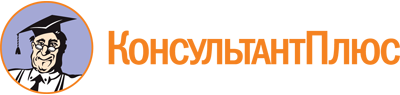 Постановление Правительства РБ от 03.03.2009 N 80
(ред. от 09.03.2023)
"Об оказании государственной поддержки молодежным и детским общественным объединениям в Республике Башкортостан"
(вместе с "Положением о порядке формирования республиканского реестра молодежных и детских общественных объединений", "Порядком предоставления из бюджета Республики Башкортостан грантов в форме субсидий молодежным и детским общественным объединениям для финансового обеспечения проектов (программ) в сфере молодежной политики", "Положением о комиссии по оценке проектов (программ) некоммерческих организаций на предоставление грантов в форме субсидий")Документ предоставлен КонсультантПлюс

www.consultant.ru

Дата сохранения: 24.06.2023
 Список изменяющих документов(в ред. Постановлений Правительства РБ от 05.02.2013 N 28,от 12.07.2013 N 309, от 15.10.2014 N 473, от 04.05.2017 N 206,от 17.04.2019 N 226, от 08.05.2020 N 298, от 09.03.2021 N 83,от 30.04.2021 N 178, от 30.12.2021 N 752, от 28.06.2022 N 354,от 09.03.2023 N 103)Список изменяющих документов(в ред. Постановлений Правительства РБ от 12.07.2013 N 309,от 04.05.2017 N 206, от 17.04.2019 N 226, от 09.03.2021 N 83,от 30.04.2021 N 178, от 30.12.2021 N 752)Список изменяющих документов(в ред. Постановлений Правительства РБ от 28.06.2022 N 354,от 09.03.2023 N 103)КонсультантПлюс: примечание.В официальном тексте документа, видимо, допущена опечатка в п. 1.7: критерии оценки получателей гранта установлены в приложении N 4 к настоящему Порядку, а не в приложении N 1.КонсультантПлюс: примечание.Литерация пунктов дана в соответствии с официальным текстом документа.1Полное наименование претендента (в соответствии со свидетельством о внесении записи в ЕГРЮЛ)2Дата государственной регистрации претендента3Организационно-правовая форма претендента (согласно свидетельству о регистрации)4Вышестоящая организация (если имеется)5Юридический адрес5Фактический адрес6Телефон, факс6e-mail6адрес Интернет-сайта претендента6страницы в социальных сетях7Фамилия, имя, отчество (последнее - при наличии) руководителя претендента8Фамилия, имя, отчество (последнее - при наличии) главного бухгалтера претендента9Реквизиты претендента:9ИНН/КПП9ОГРН9расчетный счет9наименование банка9корреспондентский счет9БИК9ИНН/КПП9юридический адрес банка10Основные направления деятельности (не более 3)11Количество сотрудников12Доходы претендента за последний год, рубли13Источники доходов претендента (отметить долю каждого источника), %:13взносы учредителей, членов13собственная хозяйственная деятельность13спонсорские поступления от российских коммерческих организаций13трансферты от других российских некоммерческих организаций13финансирование из средств федерального бюджета13финансирование из местных (муниципальных) бюджетов13другое (указать, что именно)14Материалы о деятельности претендента, размещенные в средствах массовой информации (в прессе, на телевидении, радио), сети Интернет за истекший год (с приложением копий публикаций, сюжетов и подтверждающих документов)Наименование этапов, мероприятий проекта (программы)Сроки начала и окончания этапов проекта (программы) (мес., год)Ожидаемые результаты реализации проекта (программы)N п/пНаименование статьиРасчет стоимостиЗапрашиваемая сумма1234N п/пНаименование критерияЗначение критерия оценки и его балльная наполняемость1231. Оценка молодежных и детских общественных объединений1. Оценка молодежных и детских общественных объединений1. Оценка молодежных и детских общественных объединений1.1Наличие опыта реализации общественно значимых проектов (программ), подтвержденного сертификатами, дипломами, свидетельствамине имеется опыта реализации проектов (программ), подтвержденного сертификатами, дипломами, свидетельствами, - 0 баллов;имеется опыт реализации от 1 до 5 проектов (программ), подтвержденный сертификатами, дипломами, свидетельствами, за последние 12 месяцев - 3 балла;имеется опыт реализации более 5 проектов (программ), подтвержденный сертификатами, дипломами, свидетельствами, за последние 12 месяцев - 5 баллов1.2Наличие у организации собственного сайта в информационно-телекоммуникационной сети Интернет либо публичной страницы в социальных сетях, находящихся в открытом доступеотсутствие сайта (страницы) - 0 баллов;наличие сайта (страницы), обновляемого реже 2 раз в месяц, - 3 балла;наличие сайта (страницы), обновляемого не реже 2 раз в месяц, - 5 баллов1.3Продолжительность осуществления организацией в Республике Башкортостан уставной деятельностиот 1 до 2 лет - 1 балл;от 2 до 5 лет - 3 балла;свыше 5 лет - 5 баллов1.4Наличие размещенного в информационно-телекоммуникационной сети Интернет или предоставленного средствам массовой информации для опубликования отчета о деятельности организации за предыдущий финансовый годотсутствие отчета - 0 баллов;наличие отчета - 10 баллов2. Оценка проектов (программ) молодежных и детских общественных объединений2. Оценка проектов (программ) молодежных и детских общественных объединений2. Оценка проектов (программ) молодежных и детских общественных объединений2.1Актуальность проекта (программы)реализация проекта (программы) позволит улучшить качество реализуемых на территории Республики Башкортостан государственных мер, направленных на решение социальных проблем, изложенных в программе, - 5 баллов;на территории Республики Башкортостан не применяются государственные меры, направленные на решение социальных проблем, изложенных в программе, - 10 баллов2.2Целостность проекта (программы)идея проекта (программы) сформулирована нечетко, части программы между собой не связаны, цели и задачи не соотносятся с решением проблемы, поставленной в программе, - 0 баллов;смысл программы ясен и очевиден, каждая часть программы соответствует общему замыслу и предполагаемому результату реализации проекта (программы), части программы соотносятся и обосновывают друг друга, цели и задачи связаны с поставленной проектом (программой) проблемой - 10 баллов2.3Эффективность (соотношение затрат и планируемых результатов), экономичность (рациональность, отсутствие излишних затрат, завышенных расходов) проекта (программы)смета расходов не обоснована - 0 баллов;смета расходов обоснована частично - 5 баллов;смета расходов реалистична и обоснована - 10 баллов2.4Конкретность и измеримость ожидаемых количественных и качественных показателей;социальный эффект (долгосрочные позитивные изменения) от реализации проекта (программы)показатели реализации проекта (программы) и долгосрочные позитивные изменения проекта (программы) не конкретны - 0 баллов;показатели реализации проекта (программы) и долгосрочные позитивные изменения проекта (программы) сформулированы четко - 10 балловСписок изменяющих документов(введено Постановлением Правительства РБ от 09.03.2023 N 103)